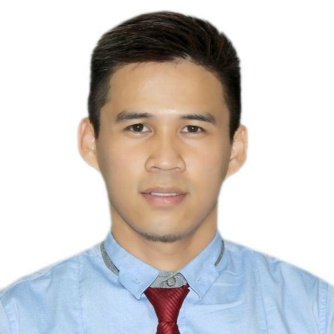  MarcelinoMarcelino.364711@2freemail.com OBJECTIVESLooking forward for a challenging and significant career, to work in professional environmentWORK EXPERIENCEThe Hongkong Shanghai Banking Corporation ( HSBC)	HSBC Centre, Bonifacio Global City, Taguig CityBusiness Development Officer/ Mobile Sales Officer (Feb 2016-Apr 2017)Credit Card SpecialistPlanet Sports Inc.    The Athletes Foot StoreTrainee-Store Supervisor	Alabang Town Center, Muntinlupa City Volunteer Member Philippine Red Cross Muntinlupa Alabang Branch -Rizal Chapter(Safety Services and Disaster Management)Physical Education Teacher & Sports Trainer/CoordinatorMIT International School Alabang Muntinlupa City (2013-2014)Faculty Sports Specialist and Varsity Coach/Trainer Sports CoordinatorAssistant of Prefect of Discipline CoordinatorMAPEH Teacher/ Sports Trainer ( June 2012-March 2013)Cavite School of Life Dasma Campus(CAT)  Cadet Advancement Training Course CommandantVarsity Coach/ Trainer in BadmintonPE Teacher ( May2010-March 2012)Statefields School, Inc. Molino, Bacoor City, Cavite PhilippinesVarsity trainer ( Table Tennis )(CAT) Cadet Advancement Training Course CommandantEDUCATIONPhilippine Normal UniversityBachelor's/College Degree in Education/Teaching/Training  Bachelor in Secondary Education Major in Physical EducationTaft, Avenue Manila, 2001-2005Secondary Education:Imus National High SchoolBucandala, Imus, Cavite, Philippines2000Awards/Seminars & TrainingMarch 01-06, 2015			 Basic Water Safety and Rescue 						(Intermediate Swimming)Philippine Red Cross National HeadquartersOlivarez College, Paranaque CityDriftwood, Olangapo CityFebruary 11-12, 2015			Collapsed Structure Search And Rescue Training						Philippine Red Cross National Headquarters						Bonifacio drive, Intramuros ManilaSKILLSAmbulance Medic Volunteer-  Philippine Red CrossCertified First Aider & MedicTaekwondo Instructor,& Practical ArnisTable Tennis & Badminton trainerSwimmerComputer Literate ( MS Word, Microsoft Excel & Power point)Sales Agent (AMWAY)July 23-26, 2014July 21-22, 2014July 23, 2011 Standard First Aid(PNRC) Philippine National Red Cross Rizal Chapter- Alabang, Muntinlupa CityBasic Life Support-CPR(PNRC) Philippine National Red Cross Rizal Chapter- Alabang, Muntinlupa CityEnhancing Leadership Training SeminarDe la Salle University Dasmarinas City, Cavite, PhilippinesJun 3, 2011 October  2009Basic First Aid Management June 03, 2011 Philippine National Red Cross & Statefields School, Inc. Basic Training for Troop LeadersBoy Scouts Of The PhilippinesCavite City CouncilJun 8, 2008- Jun 10, 2008 Tactical Self-defense Awareness Philippine Council of KALI  ESKRIMA  ARNIS Masters PNP Officers Center, Camp Crame Quezon City, PhilippinesSep 10, 2007- Sep 15, 2007 National Philippine Taekwondo Instructor/RefereesVito Cruz, Taft Avenue Manila, Philippines